REQUERIMENTO Nº 1155/2015Requer Voto de Pesar pelo falecimento do SR. RENÊ FLORENTINO, ocorrido recentemente. Senhor Presidente, Nos termos do Art. 102, Inciso IV, do Regimento Interno desta Casa de Leis, requeiro a Vossa Excelência que se digne a registrar nos anais desta Casa de Leis voto de profundo pesar pelo falecimento do Sr. Renê Florentino, ocorrido no último dia 10 de agosto. Requeiro, ainda, que desta manifestação seja dada ciência aos seus familiares, encaminhando cópia do presente à Rua Timbiras, 695, Jardim São Francisco, nesta cidade.Justificativa:O Sr. Renê Florentino tinha apenas 39 anos de idade e era casado com Andresa Aparecida dos Santos Florentino e deixou a filha Maria Victória.Benquisto por todos os familiares e amigos, seu passamento precoce causou grande consternação e saudades; todavia, sua memória há de ser cultuada por todos que em vida o amaram. Que Deus esteja presente nesse momento de separação e dor, para lhes dar força e consolo.É, pois, este o Voto, através da Câmara de Vereadores, em homenagem póstuma e em sinal de solidariedade.                    Plenário “Dr. Tancredo Neves”, em 13 de agosto de 2015. José Antonio FerreiraDr. José                                              -vereador-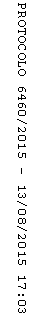 